Контрольная работа по теме «Природные сообщества»Ф.И.___________________________________дата__________1. Объясни, как ты понимаешь, что такое «природное сообщество».____________________________________________________________________________________________________________________________________________________________________________________________________________________2. Приведи примеры растений и животных каждого яруса в лесу.Верхний ярус_________________________________________Средний ярус_________________________________________Нижний ярус_________________________________________3. Составь цепь питания, характерную в лесу.____________________________________________________________________4. Дай понятие «Луг – это_____________________________________________________________________________________________________________________________________________________________________________________________________________________________________________________________5. Приведи примеры растений каждого яруса на лугу.Верхний ярус_________________________________________Средний ярус_________________________________________Нижний ярус_________________________________________6. Назови животных луга ___________________________________________________________________________________________________7. Составь цепь питания, характерную для луга._____________________________________________________________________8. Дай понятие «Поле – это _________________________________________________________________________________________________________________9. Приведи примеры зерновых культур__________________________________10. Назови овощные культуры________________________________________________________________________________________________________________11. Почему и как на полях стараются избавиться от сорняков?__________________________________________________________________________________________________________________________________________12. Назови «друзей» полей _____________________________________________13. Назови вредителей полей_________________________________________________________________________________________________________________14. Составь цепь питания, характерную для поля._____________________________________________________________________15. Что такое «пресный водоём»? _____________________________________________________________________________________________________________16. Назови обитателей пресного водоёма ______________________________________________________________________________________________________17. Составь цепь питания, характерную для водоёма._____________________________________________________________________18. Где образуются болота? __________________________________________________________________________________________________________________19. Что служит почвой на болотах? ______________________________________20. Приведи примеры болотных растений.____________________________________________________________________________________________________21. Назови обитателей болот____________________________________________22. Составь цепь питания, характерную для болота.________________________Проверочная работа по теме «Природные сообщества» 1. Выпишите названия растений и животных, которые принадлежат к одному природному сообществу. Назови каждое сообщество. Напиши определение любого из получившихся сообществ. Пчела, кукушка, берёза, лягушка, лиса, тимофеевка, белка, ель, тростник, окунь, рогоз, кузнечик, 
 клевер, крот.__________________________________________________________________________________________ __________________________________________________________________________________________ __________________________________________________________________________________________ __________________________________________________________________________________________ __________________________________________________________________________________________ __________________________________________________________________________________________ 2. И в лесу, и в саду растут деревья. Чем лес отличается от сада?__________________________________________________________________________________________ __________________________________________________________________________________________ __________________________________________________________________________________________Приведи пример пищевой цепочки леса.__________________________________________________________________________________________ 3. Чем луг и поле похожи, а чем отличаются. Заполни таблицу.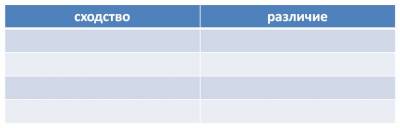 Составь пищевую цепочку сообщества «Поле» или сообщества «Луг». Обозначь сообщество:__________________________________________________________________________________________ 4. Как известно, выдра — обитатель водоёма. Прочитай текст и запиши, какие признаки указывают 
 на её  место обитания.Выдра очень осторожна: днём отсиживается в земляной норе на берегу, а ночью охотится. 
У зверька длинный сильный хвост, приплюснутая головка. При нырянии ноздри и уши у выдры 
плотно прикрываются специальными клапанами. Обтекаемое упругое тело покрыто тёплым и 
красивым коричнево-бурым мехом, который высоко ценится. Питается зверёк рыбой. __________________________________________________________________________________________ __________________________________________________________________________________________ __________________________________________________________________________________________ __________________________________________________________________________________________ 5. Как ты думаешь. Что произошло с этим озером?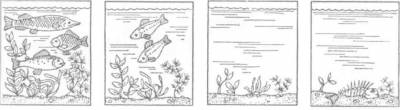  Что, по-твоему, могло быть причиной таких изменений? 6. Многие животные живут в воде или около воды. Напиши, как называются эти животные. 
 Как они   приспособились к жизни в воде?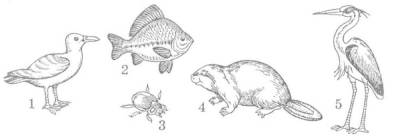 1 - _________________________________________________________________ 2 - _________________________________________________________________ 3 - _________________________________________________________________4 - _________________________________________________________________ 5 - _________________________________________________________________